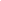 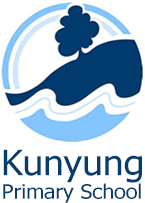 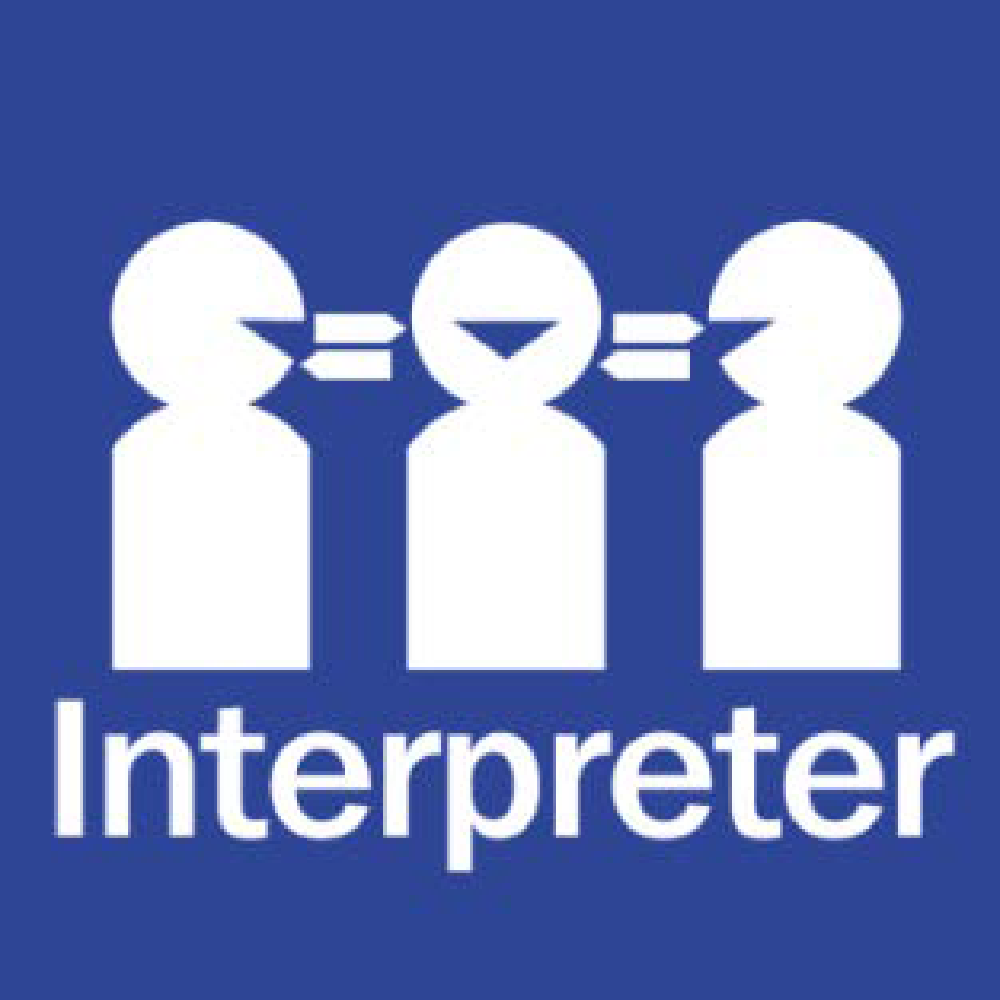 Help for non-English speakersIf you need help to understand this policy, please contact the wellbeing assistant principal on 9787 6102.Note: Throughout this document the term Koorie is used to refer to both Aboriginal and Torres Strait Islander people.Kunyung Primary School embraces the vision of the Marrung Aboriginal Education Plan and celebrates the culture, knowledge and experiences of First Nations Peoples. We are committed to creating and maintaining a school environment that empowers Koorie students to feel valued, respected and culturally strong.Our school has a number of measures in place to ensure our community acknowledges and appreciates the strengths of Aboriginal and Torres Strait Islander culture. These measures are outlined below.Family and community perspectives and feedbackWe actively seek participation and feedback from Koorie students, families and Community by:  acknowledging the existing knowledge of Koorie students and their families and seeking their feedback on decisions that affect them, and on how well we are meeting their needs, through initial enrolment meetings, Student Support Groups, during the development of Individual Education Plans working with our regional Koorie Engagement Support Officers (KESOs) for advice on how we can create a culturally inclusive learning environment and to build our capacity to provide support for individual Koorie students attending our schoolpartnering with local Koorie community to seek feedback and advice on existing and new actions we can take to support the diverse and unique identities and experiences of Aboriginal students and children in our community. Training and professional development of staffTo ensure our staff are equipped with the skills and knowledge necessary to create and maintain a positive and inclusive school environment we:ensure staff participate in Community Understanding and Safety Training (CUST) trainingensure training and professional development equips teaching staff to deliver Aboriginal and Torres Strait Islander perspectives within the classroom curriculumsupport teachers to work in their Year levels to map and develop teaching and learning activities within the Victorian Curriculum priorities to enable staff to build their confidence with Aboriginal and Torres Strait Islander content and to recognise opportunities to draw upon Aboriginal pedagogies and practices within their classroomsensure training and professional development equips staff with an understanding and appreciation of the strengths of Aboriginal and Torres Strait Islander culture and its importance to the wellbeing and safety of Koorie children and students. Curriculum and learningKunyung Primary School supports the development of high expectations and individualised learning for Koorie students and creates a learning environment for all students that acknowledges, respects and values Aboriginal and Torres Strait Islander cultures and identities. This includes: implementing the Department of Education and Training’s Koorie Education Policy ensuring that all Koorie students have individual education plans developed in partnership with students, families, and KESOsproviding a learning environment that acknowledges, respects and values Koorie cultures and identities  ensure Aboriginal and Torres Strait Islander content and perspectives are incorporated in the units of inquiryAssemblies and other school events and activitiesWe ensure our school events and activities acknowledge and celebrate Aboriginal and Torres Strait Islander culture by:   acknowledging the Country and Traditional Owners of the land on which our school is located, The Boonwurrung People of the Kulin, at the start of every school assembly and meetingarranging Welcome to Country by local Elders at major school events such as Kunyung Primary Schools 40th anniversaryarranging incursions and excursions, and recognising key events and anniversaries that celebrate Aboriginal and Torres Strait Islander culture Built and digital environmentWe ensure our built environment and website demonstrates an appreciation and acknowledgment of Aboriginal and Torres Strait Islander culture through:flying the Aboriginal and Torres Strait Islander flags on school groundsdisplaying plaques at our main entrance that Acknowledge Country and Traditional Ownersincluding an Acknowledgement of Country and Traditional Owners on our website home page Community feedbackWe recognise that our school’s practices must be regularly reviewed and updated in partnership with our families and local communities. We encourage you to contact our Wellbeing Assistant Principal with any feedback, concerns or suggestions.Review and approvalPlan last reviewedNovember 2023ConsultationSchool Council: November 2023School Council Subcommittees: November 2023School Improvement Team (SIT): November 2023School Community: Ongoing via offer to provide feedback as outlined on our websiteApproved byPrincipal: November 2023Next scheduled review dateBefore November 2025